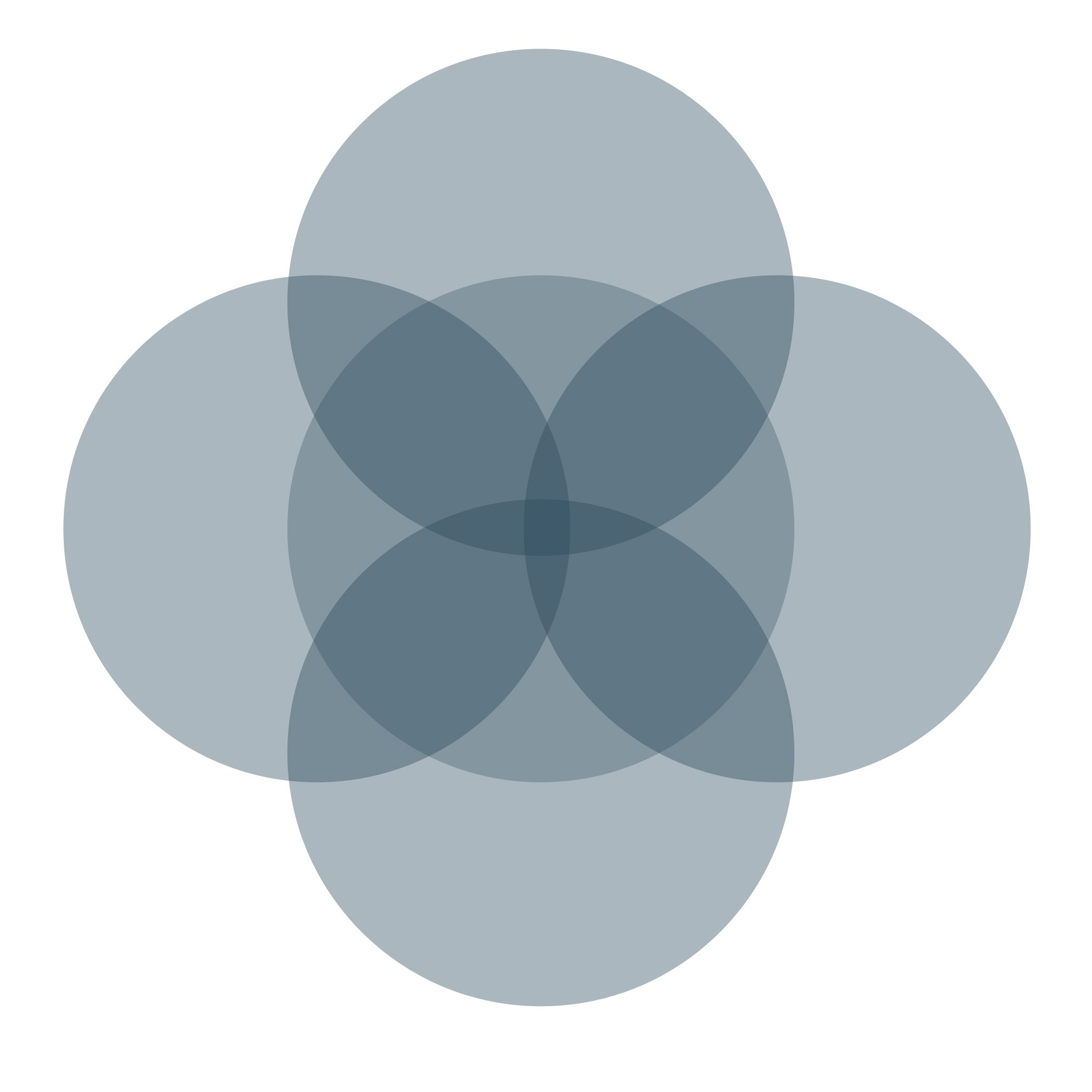 Support DocumentLearning for LIFE: An ESL Literacy Curriculum FrameworkTHEME UNIT AND LESSON PLANNING GUIDE AND TEMPLATE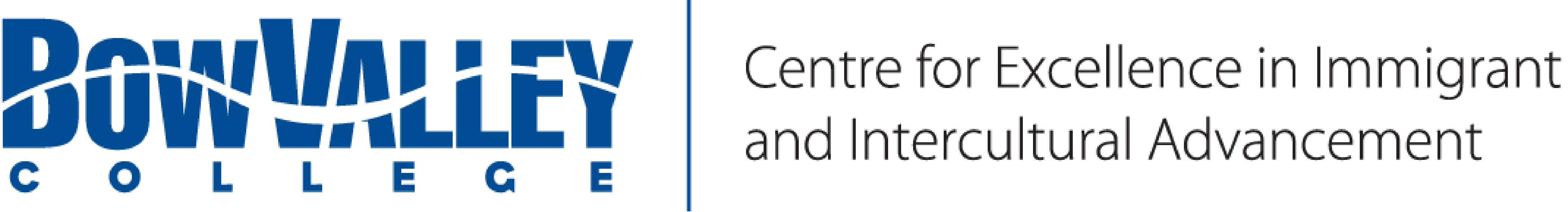 THEME UNIT AND LESSON PLANNING GUIDE AND TEMPLATELearning for LIFE: An ESL Literacy Curriculum Framework outlines a process for curriculum development in five stages:Stage 1: Understand NeedsStage 2: Determine FocusStage 3: Set Learning OutcomesStage 4: Integrate AssessmentStage 5: Demonstrate AccountabilityEach stage includes information, guiding questions and suggestions for instructors.These unit and lesson planning templates are designed for instructors and are based on the principles outlined in Stage 3: Set Learning Outcomes and Stage 4: Integrate Assessment.Effective theme teaching requires planning and intentional instruction. It is more than a loosely-connected series of lessons or activities. In the ESL Literacy Curriculum Framework instructors are encouraged to consider six elements when planning for theme units:themelearning outcomesassessment (for learning, as learning and of learning)content pillarstasksmaterialsDeveloping a thematic unit is not a linear process; you may find that you need to move back  and forth between the elements as you plan. It is essential, however, that everything included in the theme relates to the learning outcomes you have identified.The purpose of this tool is to help instructors:understand how components of a thematic unit  are tied togetherplan effective thematic units This tool can be used:by individual instructorsin a professional development or team-building setting to develop skills in thematic unit planningin a course guide or curriculum package, including the information relevant to your programThis tool includes 2 parts:A guide to developing a theme unit plan. This guide outlines considerations in completing a unit plan, and highlights the relationships between different sections of the unit plan.Theme unit and lesson planning templates. These are provided to guide you in the process of developing an ESL literacy theme unit and corresponding lesson plans.For a sample of completed unit and lesson plans, please see the Sample Theme Units provided for Foundation, Phase I, Phase II and Phase III in the ESL Literacy Toolbox.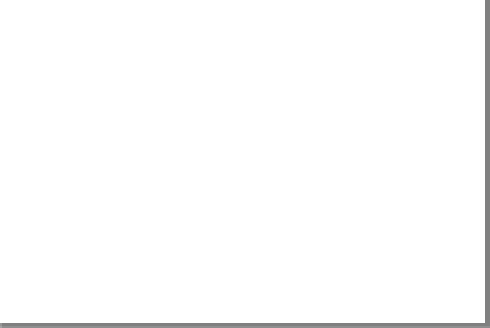 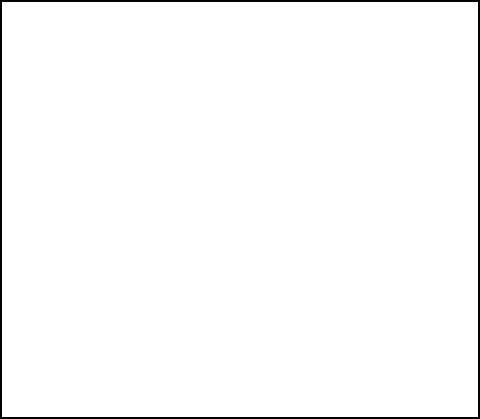 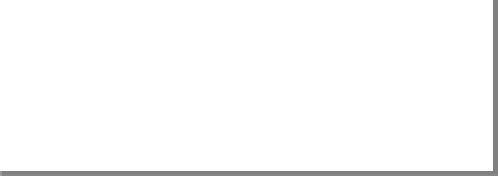 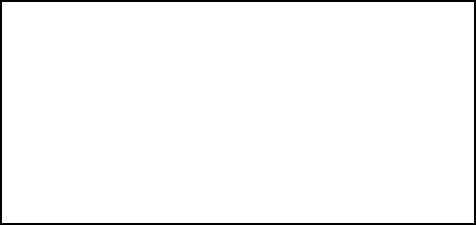 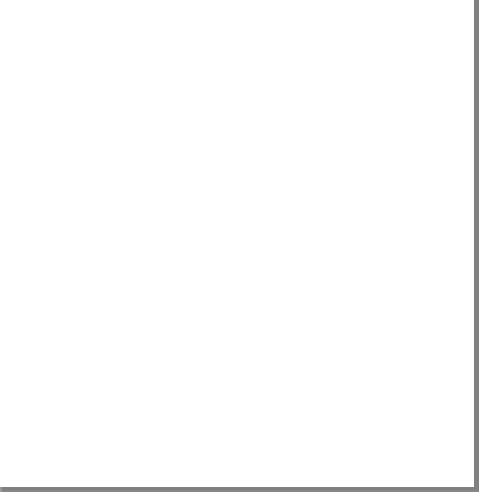 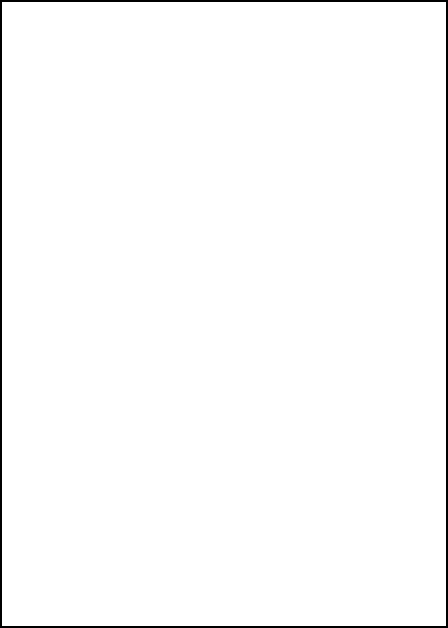 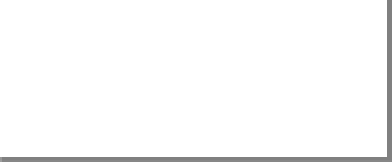 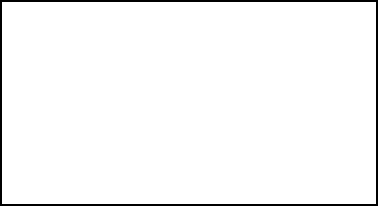 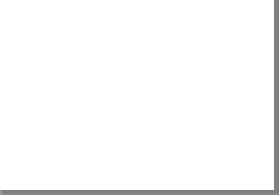 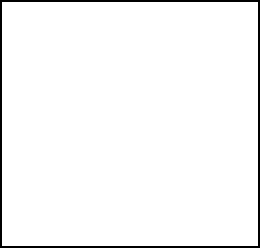 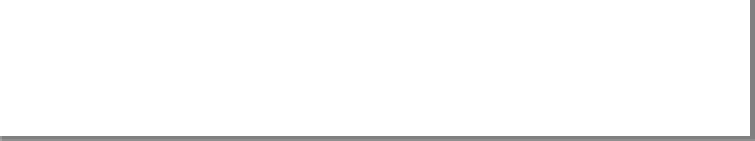 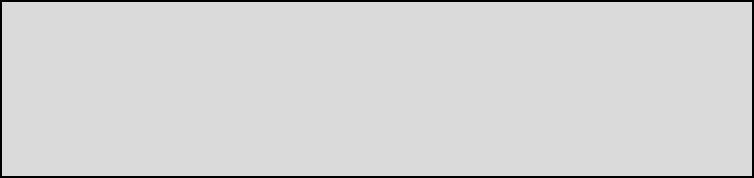 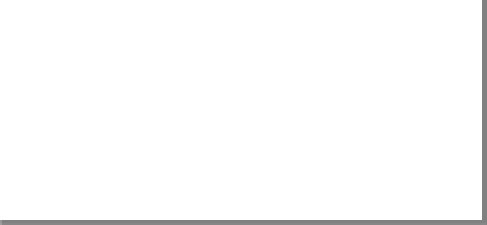 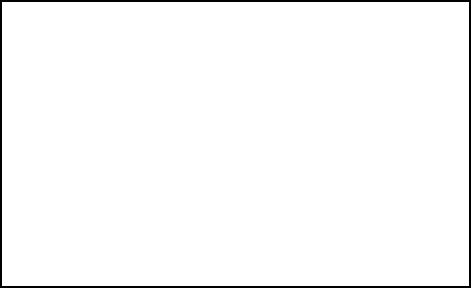 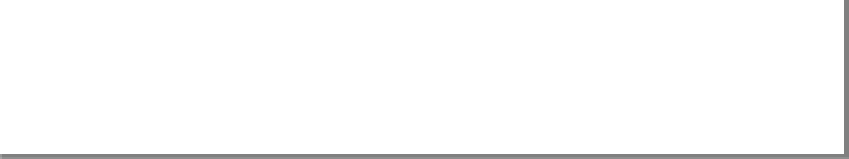 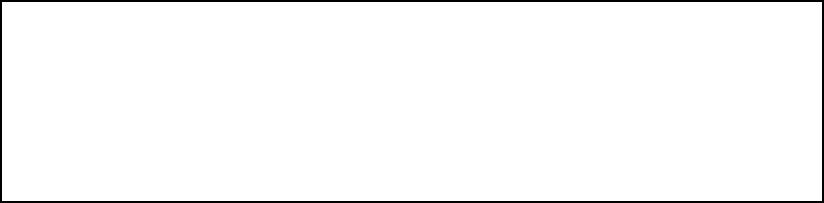 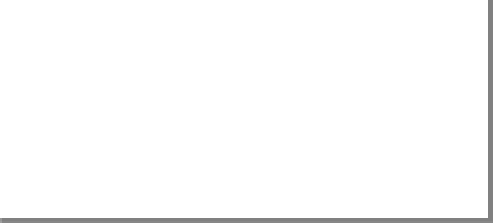 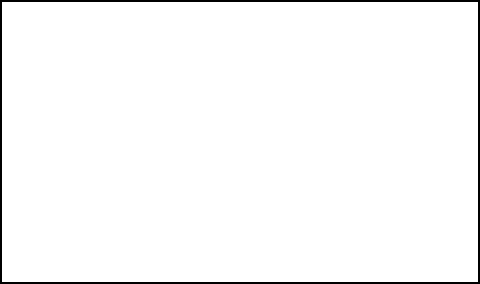 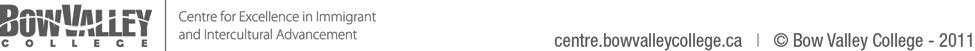 3List the main tasks or types of tasks you plan to include. Keep in mind that the purpose of tasks is to help learners achieve the proficiency expected at their level, for each outcome. Refer back to this list as you plan your lessons.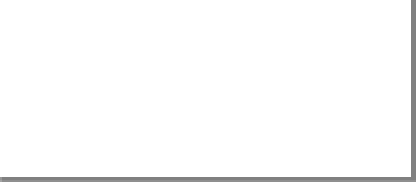 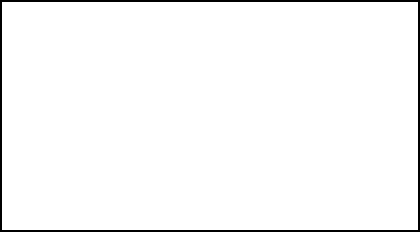 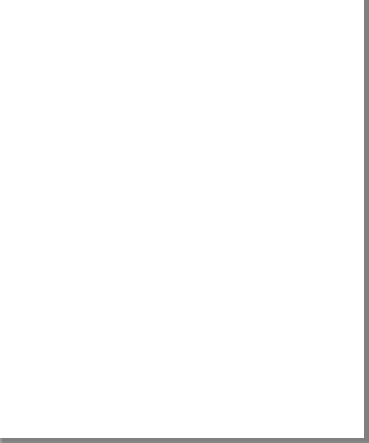 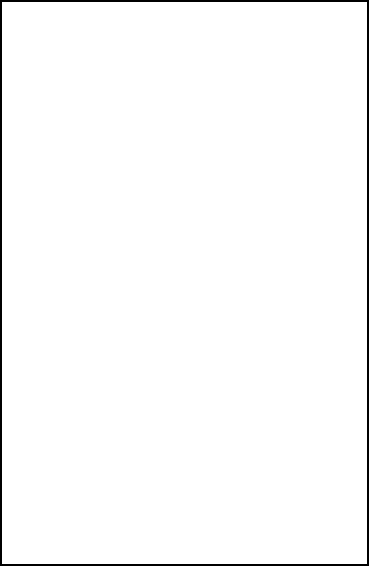 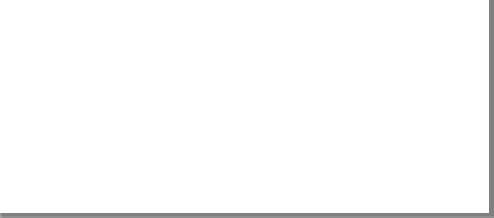 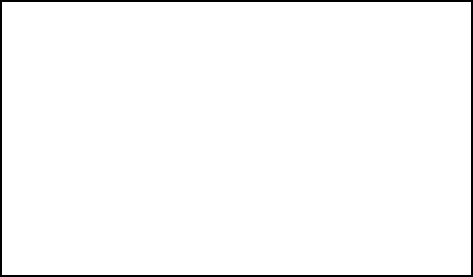 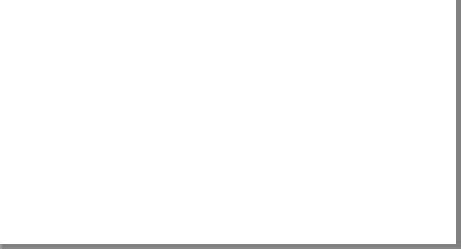 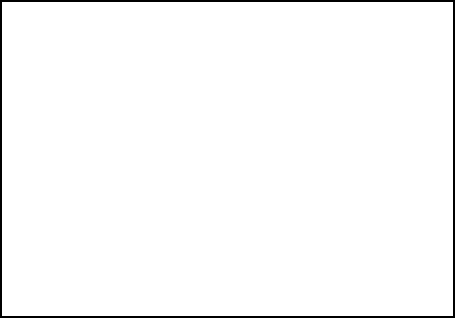 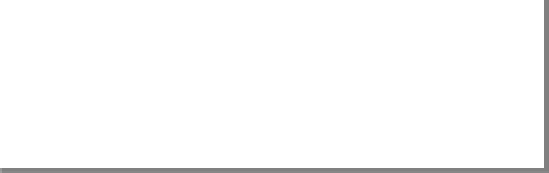 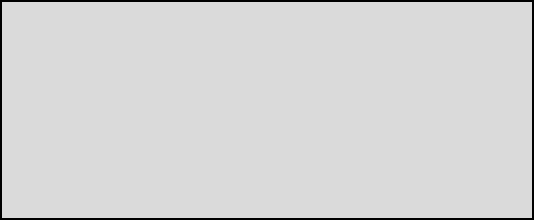 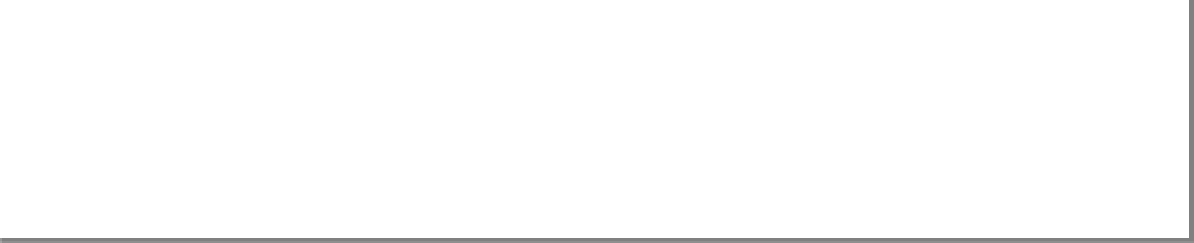 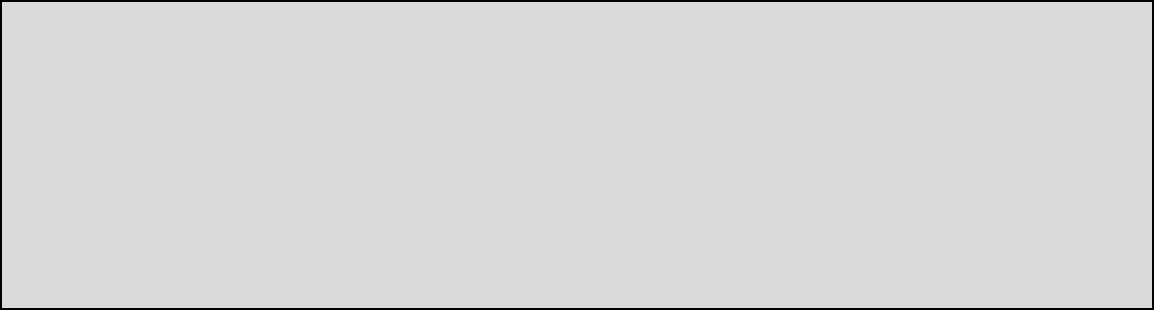 Consider the grammar functions that learners will need in order to complete the tasks and achieve the learning outcomes in this unit. Grammar instruction for ESL literacy learners needs to be highly contextualized and supported.Consider the kind of vocabulary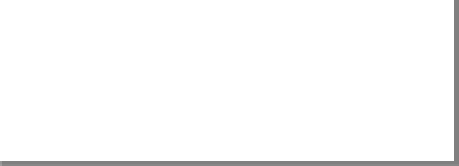 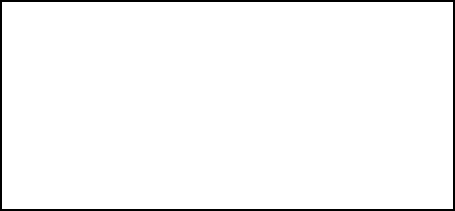 necessary for the theme. Plan	 	              learning tasks that will helpintroduce, recycle and spiral the vocabulary.Make a note of the materials or resources you will develop or gather for each kind of task. This will guide you as you plan individual  lessons and allow you to create some of your materials in advance.Remember to link materials to your chosen content pillar and ensure that all materials target one or more learning outcomes.Consider how you will integrate pronunciation, numeracy and technology in this theme. Note the skills you will focus on as well as tasks to help build those skills.Sample unit plansSample theme units at Foundation, Phase I, Phase II and Phase III are provided in the ESL Literacy Network toolbox.Unit PlanUnit PlanUnit PlanUnit PlanUnit PlanUnit PlanUnit PlanTheme:Theme:Level:Level:Level:Level:Level:Content Pillars:	Rights & Responsibilities	Cultural Expectations	Resources & OpportunitiesContent Pillars:	Rights & Responsibilities	Cultural Expectations	Resources & OpportunitiesContent Pillars:	Rights & Responsibilities	Cultural Expectations	Resources & OpportunitiesContent Pillars:	Rights & Responsibilities	Cultural Expectations	Resources & OpportunitiesContent Pillars:	Rights & Responsibilities	Cultural Expectations	Resources & OpportunitiesContent Pillars:	Rights & Responsibilities	Cultural Expectations	Resources & OpportunitiesContent Pillars:	Rights & Responsibilities	Cultural Expectations	Resources & OpportunitiesContent Pillars:	Rights & Responsibilities	Cultural Expectations	Resources & OpportunitiesContent Pillars:	Rights & Responsibilities	Cultural Expectations	Resources & OpportunitiesContent Pillars:	Rights & Responsibilities	Cultural Expectations	Resources & OpportunitiesContent Pillars:	Rights & Responsibilities	Cultural Expectations	Resources & OpportunitiesContent Pillars:	Rights & Responsibilities	Cultural Expectations	Resources & OpportunitiesContent Pillars:	Rights & Responsibilities	Cultural Expectations	Resources & OpportunitiesContent Pillars:	Rights & Responsibilities	Cultural Expectations	Resources & OpportunitiesStrandOutcomesOutcomesAssessmentAssessmentAssessmentAssessmentStrandOutcomesOutcomesforasofDescriptionListeningSpeakingReadingWritingLiteracy StrategiesReading StrategiesReading StrategiesLiteracy StrategiesWriting StrategiesWriting StrategiesLiteracy StrategiesSpelling StrategiesSpelling StrategiesHabits of MindUnit PlanUnit PlanUnit PlanUnit PlanUnit PlanUnit PlanUnit PlanTheme:Theme:Level:Level:Level:Level:Level:Content Pillars:	Rights & Responsibilities	Cultural Expectations	Resources & OpportunitiesContent Pillars:	Rights & Responsibilities	Cultural Expectations	Resources & OpportunitiesContent Pillars:	Rights & Responsibilities	Cultural Expectations	Resources & OpportunitiesContent Pillars:	Rights & Responsibilities	Cultural Expectations	Resources & OpportunitiesContent Pillars:	Rights & Responsibilities	Cultural Expectations	Resources & OpportunitiesContent Pillars:	Rights & Responsibilities	Cultural Expectations	Resources & OpportunitiesContent Pillars:	Rights & Responsibilities	Cultural Expectations	Resources & OpportunitiesStrandOutcomeOutcomeAssessmentAssessmentAssessmentAssessmentStrandOutcomeOutcomeforasofDescriptionReadingWritingLiteracy StrategiesReading StrategiesReading StrategiesLiteracy StrategiesWriting StrategiesWriting StrategiesLiteracy StrategiesSpelling StrategiesSpelling StrategiesHabits of MindMain TasksMaterials and ResourcesGrammarMaterials and ResourcesVocabularyMaterials and ResourcesPronunciationMaterials and ResourcesNumeracyMaterials and ResourcesTechnologyMaterials and ResourcesLesson Overview:Lesson Overview:Theme:Level:Content Pillar:Content Pillar:Content Pillar:Content Pillar:StrandOutcomeOutcomeProficiency DescriptorReadingWritingLiteracy StrategiesReadingLiteracy StrategiesWritingLiteracy StrategiesSpellingHabit of MindLesson ResourcesLesson ResourcesLesson ResourcesLesson ResourcesLesson Sequence:Lesson Sequence:Lesson Sequence:Lesson Sequence:Theme:Theme:Level:Level:Learning OutcomesLearning TasksLearning TasksAssessmentforasofDescriptionNext StepsNext StepsNext StepsNext StepsNext StepsNext Steps